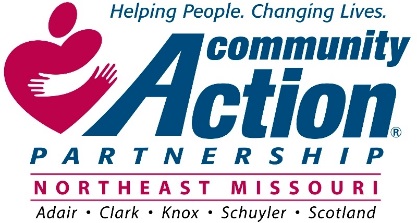 Fall/Winter 2018-2019Energy Assistance Wood Verification Form__________________________________Date of wood purchase and/or charge___________________________________	         		 ________________________________________________________________	         		 ________________________________________________________________	         		 ________________________________________________________________	         		 _____________________________Vendor Name, Address, Phone Number	Participant Name, Address, Phone Number__________________________________			______________________________Vendors Signature						Participant Signature	